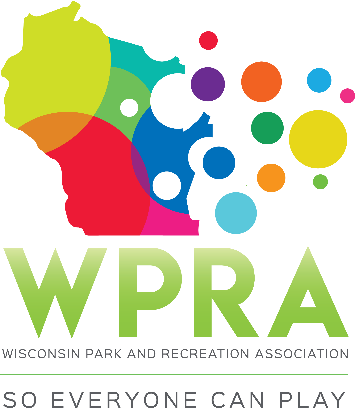 REC SECTION MEETING AGENDAFebruary 19, 202010:00 amCALL MEETING TO ORDERROLL CALL:Greg Lamping; Past-Chair	 	___		Chad Duerkop; Region 1     	___Bridgette Hermanson; Chair-Elect	___		Adrienne Lacy; Region 2           	___Troy Clarke; Chair		 	___		Ben Dayton; Region 3	     	___Megan James; Sec./Treas.	 	___		Maggie Anderson; Region 4     	___Erin Russell; TR		 	___		Dan Zeroth; CBRSD		___APPROVAL OF JANUARY MINUTESAPPROVE AGENDAOLD BUSINESS2020 Rec Section ManualFinal review/approvalBeer garden research/survey – Megan/AdrienneNominating – Vacant PositionsChair-Elect, Treas./Sec., Region II & Region IV Reps, CBRSD RepDue date July 31Section AwardsPaperwork/submission system to be updated – Coordinate w/ Aquatics SectionRec Award Packet (Silver Star Awards only)Need to ask permission to share all applicant’s info in a print document to be shared at the Annual ConferenceSpring WorkshopPresenter(s) still needed for Creative Fall & Winter ProgrammingDraft evaluation formPlayground WorkshopsDates/Locations 2020Possibly Webinar based ($50 agency fee/unlimited attendees)January 30th cutoff to make Webinar idea workLooking at offering 1st week of JuneNEW BUSINESS2020 Annual Conference – Call for Sessions1-2 conference topics per committee member (16 slots to fill)Conference schedule at a glanceMarch 1, 2020 submission deadlineNo Scavenger Hunt – Parks coordinating fun runSUB-COMMITTEE REPORTSBUDGET (Troy)NOMINATING (Greg)RULES OF ORDER (Troy)SECTION AWARDS (Bridgette/Greg)SPRING WORKSHOP (Troy/Greg)ANNUAL CONFERENCE (Megan/Adrienne)PLAYGROUND WORKSHOPS (Ben/Maggie)CBRSD (Dan)OFFICER REPORTSCHAIR (Troy)PAST-CHAIR (Greg)CHAIR-ELECT (Bridgette)SECRETARY/TREASURER (Megan)REGION/WPRA REPORTS:REGION 1 (Chad)REGION 2 (Adrienne)REGION 3 (Ben)REGION 4 (Maggie)WPRA (Sandy)ANNOUNCEMENTS/OTHER MATTERSADJOURNMENT